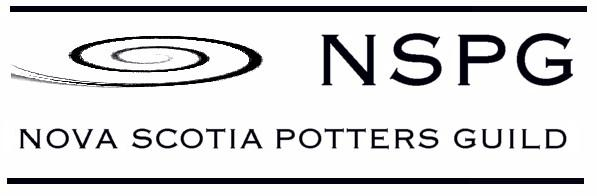 MEMBERSHIP RENEWAL/APPLICATION 2019Name:Business Name:Home Address:Mailing Address (if different from above)Business Address (if different from above)Home Phone: Studio Phone:Cell #:Email address:   Website:Annual Membership Fee is $25.00  for January 1 to December 31, 2019Please mail this form with cheque made out to:  	N.S. Potters Guild              	c/o  Carol Morrow, Box 731, Lunenburg, NS  B0J 2C0For electronic payment, please email this form to carolmorrow634@gmail.com and ask for payment information.Electronic receipts will be issued unless you request a hard copy - if so, SASE much appreciated!I give permission for the following contact information to be included on the NSPG Website (please check all that apply):	Name		.....		Home Phone 	…..		Email 	……	Bus. name  	.....		Bus. Phone	…..		Website …..	Home Address 	…..		Cell Phone 	…..			Bus. Address	…..	Mailing Address	…..		Please check the website (nspotters.com) and our Facebook page for news and opportunities, or to distribute information to the membership.  By joining or renewing, you give permission to NSPG to send you emails from time to time.